Консультация для родителей.Тема: «Русский народный танец, как средство эстетического воспитания детей».                                                                                «Движение – это тоже речь,                                                                                  выражающая сущность                                                                                   ребенка»                                                                                                                                   Л. Генералова.Народный танец – незаменимое средство эстетического воспитания. Волнуя и радуя ребенка, оно заставляет его пристально всматриваться во все окружающее, внимательнее, ярче и полнее откликаться на проявление красоты в жизни. Народный танец – это прошлое в настоящем, живая традиция, неизменно сохраняющая цепь преемственности поколений, народов, эпох. При этом отметим, что именно народные танцы обладают необходимым потенциалом для развития нравственно-эстетического воспитания детей дошкольного возраста. Танец имеет огромное значение, в том числе, и как средство воспитания национального самосознания. Получение сведений о танцах разных народов и различных эпох также необходимо, как и изучение грамоты и математики. В этом и заключается основа национального характера, любовь к своему краю, своей родине.  Русский народный танец получил наибольшее распространение и развитие. Он разнообразен. Его название может складываться по одноименной народной песне ("Камаринская", "Сени"), по количеству танцоров ("Парная", "Четверка"), название может определять рисунок танца ("Плетень", "Воротца"). Однако всем русским народным танцам свойственны общие черты: это жизнерадостность, скромность и простота, поэтичность, удаль и широта движений в сочетании с немалым чувством собственного достоинства в танце.Содержание русского народного танца – особое. Танцевальная культура возникает на основе трудовой деятельности русского человека. В танце народ передает свои мысли, чувства, настроения, отношения к жизненным явлениям. Старинному русскому танцу была свойственна связь с песней. Плавность, певучесть, слитность движений присуща как песенному, так и танцевальному творчеству. Но также русский танец всегда предполагал и виртуозную технику исполнителей, мастерство соревнующихся партнеров. Существуют как медленные, отражающие грусть и раздумья человека, так и быстрые танцы: кадрили, ручейки, игровые танцы, брызжущие весельем и озорством.    Русский народный танец, отличающийся строгой соразмерностью мелодической линии, благородством пропорций, выразительностью способствует развитию у детей тонкого музыкального вкуса, учит умению красиво танцевать, слаженно взаимодействовать с другими участниками танца, помогает формировать у детей дошкольного возраста  нравственно-эстетические ценности и воспитывать чувство патриотического отношения к своей Родине. Дошкольный возраст – это фундамент общего развития ребёнка, стартовый период всех высоких человеческих начал. Именно поэтому для эстетического, патриотического воспитания необходимо ставить и решать следующие задачи:- расширять и обогащать знания детей о традициях русского народа в системе образовательного процесса;- формировать творческие проявления и танцевальные навыки в исполнении русского народного танца разнообразного по жанру и содержанию;- развивать танцевально-игровое творчество: формирование навыков художественного исполнения различных образов при инсценировании песен, театральных постановок;- поддерживать интерес к культуре России, используя фольклорные жанры: заклички, игровые и хороводные танцы, народные игры.Таким образом, именно народные танцы обладают необходимым потенциалом для развития эстетического и нравственно-патриотического воспитания детей дошкольного возраста.. 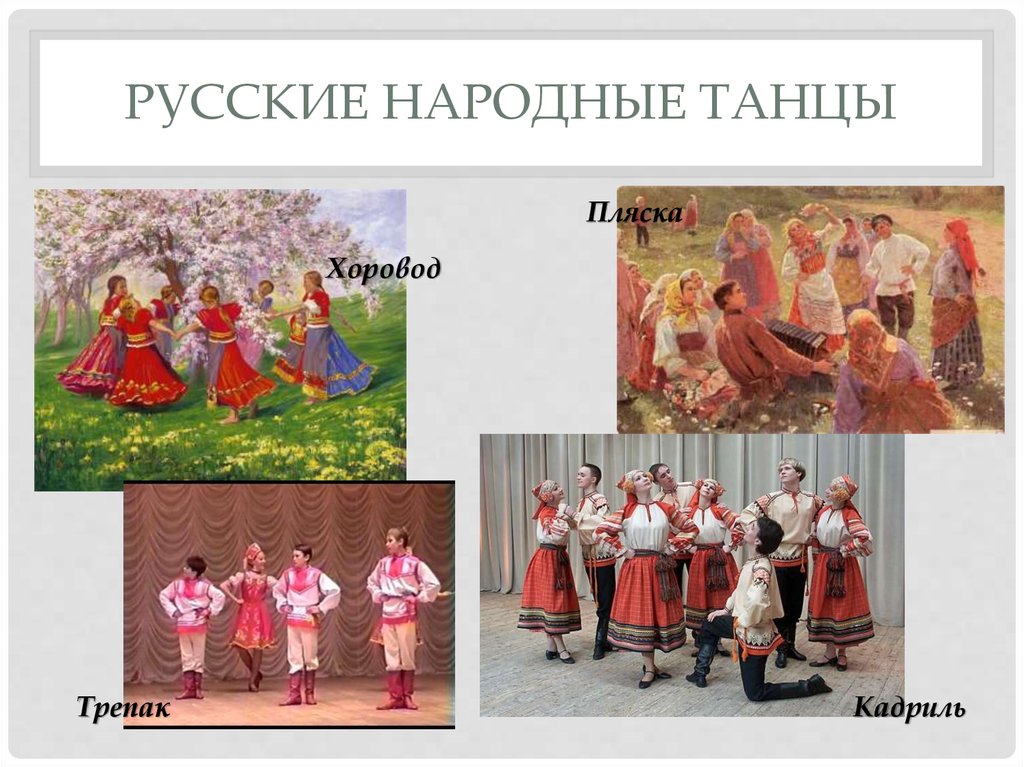 